Politička organizacija građana „Naša stranka“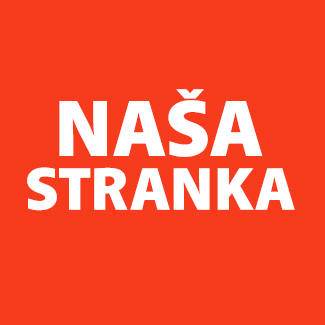 Općinski odbor Velika KladušaAdresa: Huske Miljkovića 2Telefon: 0603116674E-mail: info@kladusajenasa.orgBosna i HercegovinaFederacija Bosne i HercegovineUnsko-sanski kantonOpćina Velika KladušaOpćinsko vijeće Velika KladušaOpćinski načelnikPREDMET: VIJEĆNIČKO PITANJE Poštovani_e,Na osnovu člana 7. Poslovnika Općinskog vijeća Općine Velika Kladuša kojim se propisuje pravo vijećnika da postavlja vijećnička pitanja koje se odnose na rad Općinskog načelnika i službi za upravu u izvršavanju zakona, drugih propisa i općih akata Općinskog vijeća, kao i na rad institucija koje imaju javna ovlaštenja, upućujem sljedeće vijećničko pitanje: Da li je tačno da je naručeno štampanje više od 150 kompleta dokumenta koji je nazvan „Informacije o radu i aktivnostima na izradi strategije razvoja“  i zbog čega je cijena jednog primjerka veća 4 puta od realne? O B R A Z L O Ž E NJ E: Tragom informacije da je iz kabineta Općinskog načelnika, ne računajući primjerke koji su dostavljeni općinskim vijećnicima, naručeno više od 150 kompleta dokumenta koji je nazvan „Informacija  o radu i aktivnostima Općinskog načelnika na izradi strategije razvoja“ i da je ta narudžba koštala 16000 KM, postavljam pitanje za koga su naručeni i kome distribuirani dodatni primjerci ovog dokumenta? Također pitam kako je izabrana firma koja je štampala ovaj materijal i da li je proveden otvoreni postupak u skladu sa zakonom s obzirom da je cijena usluge preko 6000 KM? Zanima me i kako to da je jedan  štampanje jednog kompleta u prosjeku koštalo preko 100 KM, a realna cijena je oko 25 KM?Molim odgovor u usmenoj i pisanoj formi.Ime i prezime: Zlatko PajazetovićKlub vijećnika Naše strankeVelika Kladuša, 27.12.2021.godine